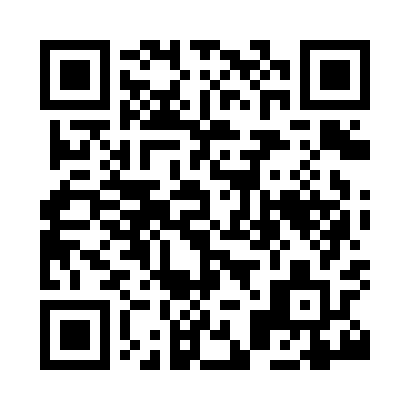 Prayer times for Padgate, Cheshire, UKMon 1 Jul 2024 - Wed 31 Jul 2024High Latitude Method: Angle Based RulePrayer Calculation Method: Islamic Society of North AmericaAsar Calculation Method: HanafiPrayer times provided by https://www.salahtimes.comDateDayFajrSunriseDhuhrAsrMaghribIsha1Mon3:004:471:146:559:4111:282Tue3:014:471:146:559:4111:283Wed3:014:481:156:559:4011:274Thu3:024:491:156:549:4011:275Fri3:024:501:156:549:3911:276Sat3:034:511:156:549:3911:277Sun3:044:521:156:549:3811:268Mon3:044:531:156:539:3711:269Tue3:054:541:166:539:3611:2610Wed3:054:551:166:539:3611:2511Thu3:064:561:166:529:3511:2512Fri3:074:581:166:529:3411:2513Sat3:074:591:166:519:3311:2414Sun3:085:001:166:519:3211:2415Mon3:095:011:166:509:3011:2316Tue3:095:031:166:509:2911:2317Wed3:105:041:166:499:2811:2218Thu3:115:061:176:489:2711:2219Fri3:125:071:176:489:2611:2120Sat3:125:081:176:479:2411:2021Sun3:135:101:176:469:2311:2022Mon3:145:111:176:459:2111:1923Tue3:155:131:176:459:2011:1824Wed3:155:141:176:449:1811:1725Thu3:165:161:176:439:1711:1726Fri3:175:171:176:429:1511:1627Sat3:185:191:176:419:1411:1528Sun3:185:211:176:409:1211:1429Mon3:195:221:176:399:1011:1330Tue3:205:241:176:389:0911:1231Wed3:215:251:176:379:0711:12